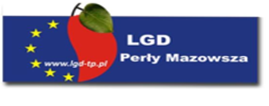 KARTA ZGODNOŚCI Z LOKALNYMI KRYTERIAMI WYBORU 3-1W kolumnie uzasadnienie, należy wpisać wartość punktową o jaką ubiega się beneficjent oraz krótkie uzasadnienie spełnienia kryterium. Grupy defaworyzowane:osoba długotrwale bezrobotna - oznacza to bezrobotnego pozostającego w rejestrze powiatowego urzędu pracy łącznie przez okres ponad 12 miesięcy w okresie ostatnich 2 lat. Do 12 miesięcy nie wlicza się okresów odbywania stażu, praktyk i przygotowania zawodowego dorosłych; osoba bezrobotna do 25 roku życia - oznacza to bezrobotnego zarejestrowanego w powiatowym urzędzie pracy, który nie ukończył 25 roku życia; osoba bezrobotna po 50 roku życia - oznacza to bezrobotnego zarejestrowanego w powiatowym urzędzie pracy, który ukończył co najmniej 50 rok życia; kobieta wracająca na rynek pracy po przerwie związanej z wychowywaniem dziecka dłużej niż 12 miesięcy od dnia jego urodzenia. – należy przez to rozumieć kobietę niewykonującą żadnej pracy zarobkowej od dnia urodzenia dziecka do dnia złożenia wniosku. Kryterium spełnione będzie wówczas, gdy osoby bezrobotne przedstawią zaświadczenie z powiatowego urzędu pracy o statucie osoby bezrobotnej, zarejestrowanej w PUP a w przypadku kobiet wracających na rynek pracy oświadczenie potwierdzające niewykonywanie w tym okresie pracy zarobkowej.2 Kompetencje zawodowe – umiejętności, wiedza oraz postawy związane z aktywnością zawodową (najczęściej z pracą). Promowane są operacje rozwijające te trzy aspekty. Podstawą przyznania punktów będzie ujęcie w Zestawieniu rzeczowo finansowym operacji wniosku o przyznanie pomocy oraz w zakresie rzeczowo finansowym operacji biznesplanu zestawienia przewidywanych wydatków niezbędnych do realizacji operacji kosztów dotyczących podnoszenia kompetencji wnioskodawcy lub pracowników wnioskodawcy: np. udział w kursach, szkoleniach, warsztatach.3 Rozwiązania sprzyjające ochronie środowiska lub klimatu - W ramach realizacji operacji punktowane będą: technologie wykorzystujące odnawialne źródła energii (w tym energię promieniowania słonecznego, energię geotermalną, wiatru, wodną, biomasy); technologie wykorzystujące wodę deszczową;rozwiązania remontowe i/lub modernizacyjne związane z poprawą utrzymania ciepła w budynku (np. termomodernizacja);budowa budynków niskoenergetycznych;w przypadku zakupu środków transportu – zakup pojazdu  elektrycznego lub hybrydowego;inne technologie mające realny wpływ na ochronę środowiska lub klimatu.Kryterium weryfikowane na podstawie wskazania kosztów w zestawieniu rzeczowo-finansowym i opisie operacji oraz załączonych dokumentów np. certyfikaty.4 Przez innowacyjność rozumie się wdrożenie na poziomie co najmniej gminy członkowskiej LGD Perły Mazowsza nowego lub znacząco udoskonalonego produktu, usługi, procesu, organizacji lub nowego sposobu wykorzystania lub zmobilizowania istniejących lokalnych zasobów przyrodniczych, historycznych, kulturowych czy społecznych. W ramach oceny projektów wnioskodawcy będą zobowiązani wykazać, iż  dany produkt, usługa, proces lub organizacja w skali obszaru działania LGD jest innowacją. Wnioskodawca zobligowany będzie do dołączenia stosownego oświadczenia w tym zakresie.5 Produkt lokalny to wyrób lub usługa, z którymi utożsamiają się mieszkańcy regionu, wytwarzany w sposób niemasowy i przyjazny dla środowiska, z surowców lokalnie dostępnych lub świadczony przy wykorzystaniu lokalnych zasobów historycznych, przyrodniczych, turystycznych. Produkt lokalny staje się wizytówką regionu poprzez wykorzystanie jego specyficznego i niepowtarzalnego charakteru.6 Lokalnym produktem turystycznym jest: - wszystko to, co nabywa turysta (kupuje, wynajmuje, wypożycza itp.)  w związku z podróżą turystyczną; 
- zbiór zarówno dóbr, jak i usług nabywanych przez turystów, zbiór walorów turystycznych, z których korzysta i które cieszą się szczególnym zainteresowaniem na obszarze LSR; - pojedyncza usługa lub pakiet wzajemnie powiązanych, spójnych i komplementarnych usług, zaspokajających potrzeby turystów.7 Współpraca przedsiębiorców – współpraca między podmiotami wykonującymi działalność gospodarczą w różnych sektorach gospodarczych na obszarze wiejskim objętym LSR W ramach oceny projektów wnioskodawcy będą zobowiązani wykazać ww. współpracę poprzez przedstawienie listów intencyjnych, umów itp. pomiędzy przedsiębiorcami.8 Poprzez związanie z obszarem LSR Perły Mazowsza rozumie się długość ostatniego zameldowania osób fizycznych niewykonujących działalności gospodarczej lub długość prowadzenia działalności gospodarczej w miejscu oznaczonym adresem na obszarze LSR Perły Mazowsza. Dokumentem potwierdzającym ten fakt będzie zaświadczenie o zameldowaniu na pobyt stały bądź czasowy z Urzędu Gminy lub odpowiedni wydruk z Centralnej Ewidencji i Informacji o Działalności Gospodarczej (CEIDG)/ Krajowego Rejestru Sądowego (KRS).9 Udział w szkoleniu musi zostać potwierdzony poprzez złożenie podpisu na liście obecności w trakcie spotkania szkoleniowo – informacyjnego dotyczącego danego naboru  przez wnioskodawcę/potencjalnego beneficjenta wsparcia, ewentualnie  reprezentowanego przez pełnomocnika bądź osobę odpowiedzialną za przygotowanie wniosku o przyznanie pomocy. LGD dopuszcza możliwość organizacji szkolenia w formie zdalnej.10 Doradztwo indywidualne - rozumiane jest jako doradztwo osobiste w biurze LGD świadczone na rzecz wnioskodawcy/potencjalnego beneficjenta, ewentualnie reprezentowanego przez pełnomocnika bądź osobę odpowiedzialną za przygotowanie wniosku o przyznanie pomocy, co musi zostać potwierdzone poprzez złożenie podpisu w rejestrze doradztwa indywidualnego dotyczącego danego naboru. LGD dopuszcza możliwość przeprowadzenia doradztwa indywidualnego w formie zdalnej. Konsultacje możliwe będą  po wcześniejszym ustaleniu terminu. W trakcie spotkania wnioskodawca zobowiązany będzie do przedstawienia wstępnie wypełnionej dokumentacji.UWAGA!Kryteria wyboru operacji rozumiane będą literalnie zgodnie z definicją lub treścią kryterium.Jeśli nie określono definicji – stosowana jest definicja słownikowa. Kryteria wyboru operacji spełniane przez beneficjenta muszą być zapisane jako bezpośrednia odpowiedź na definicję wynikającą z karty oceny operacji, w odpowiednim polu, we wniosku o przyznanie pomocy.W ramach katy oceny kryteriów celu szczegółowego 3.1 wskazano preselekcyjne kryterium wyboru operacji, tj. kryterium obowiązkowe do spełnienia w ramach danego naboru, które zostaną zamieszczane w ogłoszeniu o naborze wniosków o przyznanie pomocy jako dodatkowe warunki udzielenia wsparcia: Realizacja operacji generuje nowe miejsce pracy.Nazwa działaniaNumer wnioskuNazwa wnioskodawcyTytuł projektuL.P.Kryteria dostępu (warunkujące możliwość skorzystania ze wsparcia)TAKNIEND1.Operacja realizuje przynajmniej 1 cel ogólny, 1 cel szczegółowy i wpisuje się co najmniej w 1 przedsięwzięcie LSR.W opisie operacji wskazane są realizowane przez nią cele i przedsięwzięcia LSR, a zakres i cele operacji potwierdzają adekwatność wskazanych celów i przedsięwzięć1.Uzasadnienie:2.Operacja przyczynia się do osiągnięcia przynajmniej 1 wskaźnika produktu i przynajmniej 1 wskaźnika rezultatu.W opisie operacji wskazane są realizowane przez nią wskaźniki LSR, a zakres i cele operacji potwierdzają adekwatność wskazanych wskaźników.2.Uzasadnienie:3.Operacja generuje przynajmniej 1 nowe miejsce pracy 3.Uzasadnienie:4.Operacja polega na utworzeniu lub utrzymaniu przynajmniej 1 miejsca pracy lub podjęciu działalności gospodarczej.4.Uzasadnienie:1Realizacja operacji generuje nowe miejsce pracy.0 pkt - 1 miejsce pracy  (w przeliczeniu na etaty średnioroczne)2 pkt –2 i więcej miejsc pracy (w przeliczeniu na etaty średnioroczne)UZASADNIENIE2Realizacja operacji generuje nowe miejsce pracy dla osób z grup defaworyzowanych1 ujętych w LSR.0 pkt – nie generuje miejsc pracy3 pkt – generuje miejsca pracy dla osoby z jednej z grup defaworyzowanych (w przeliczeniu na pełne etaty średnioroczne)3Operacja podnosi kompetencji zawodowe2  wnioskodawcy lub pracowników wnioskodawcy (którzy są mieszkańcami obszaru LGD).0 pkt – nie3 pkt - tak4Zastosowano rozwiązania sprzyjających ochronie środowiska lub klimatu3 .0 pkt – nie zastosowano rozwiązań2 pkt –zastosowano jedno rozwiązanie spełniające warunki ujęte w przypisie4 pkt –zastosowano dwa i więcej typów rozwiązań, spełniających warunki ujęte w przypisie5Operacja realizowana jest z zastosowaniem rozwiązań innowacyjnych4 .0 pkt – nie2 pkt - tak, operacja jest innowacyjna zgodnie z definicją ujętą w przypisie dolnym6Operacja związana jest z tworzeniem bądź dystrybucją produktu lokalnego5 lub turystycznego60 pkt – nie jest związana2 pkt – tworzy, dystrybuuje lub promuje co najmniej 1 produkt lokalny lub turystyczny 7Operacja zakłada współpracę przedsiębiorców7 .0 pkt – nie zakłada współpracy2 pkt – tak, z co najmniej jednym lokalnym przedsiębiorcą8Wnioskodawca związany z obszarem LSR8 Perły Mazowsza0 pkt - do 1 roku włącznie2 pkt - powyżej 1 roku i nie dłużej niż 2 lata włącznie4 pkt - powyżej 2 lat9Beneficjent brał udział w szkoleniach9 lub doradztwie indywidualnym10 organizowanym przez LGD w ramach bieżących naborów. 0 pkt – brak udziału2 pkt – udział w doradztwie indywidualnym4 pkt - udział w szkoleniu i doradztwie indywidualnym 